Форма 1Отчето реализации «Комплексного плана противодействия идеологии терроризма в Российской Федерации на 2021 год в Республике Дагестан» в 2021 году за 4 квартал 2021 годаШарунина Екатерина Павловна 8(928)254-12-01Мероприятия по разъяснению сущности терроризма и его общественной опасности, формированию стойкого неприятия обществом, прежде всего молодёжью, идеологии терроризма в различных её проявленияхМероприятия по разъяснению сущности терроризма и его общественной опасности, формированию стойкого неприятия обществом, прежде всего молодёжью, идеологии терроризма в различных её проявленияхМероприятия по разъяснению сущности терроризма и его общественной опасности, формированию стойкого неприятия обществом, прежде всего молодёжью, идеологии терроризма в различных её проявленияхМероприятия по разъяснению сущности терроризма и его общественной опасности, формированию стойкого неприятия обществом, прежде всего молодёжью, идеологии терроризма в различных её проявленияхМероприятия по разъяснению сущности терроризма и его общественной опасности, формированию стойкого неприятия обществом, прежде всего молодёжью, идеологии терроризма в различных её проявленияхМероприятия по разъяснению сущности терроризма и его общественной опасности, формированию стойкого неприятия обществом, прежде всего молодёжью, идеологии терроризма в различных её проявленияхМероприятия по разъяснению сущности терроризма и его общественной опасности, формированию стойкого неприятия обществом, прежде всего молодёжью, идеологии терроризма в различных её проявленияхГБПОУ РД «Профессионально-педагогический колледж имени З.Н. Батырмурзаева»ГБПОУ РД «Профессионально-педагогический колледж имени З.Н. Батырмурзаева»ГБПОУ РД «Профессионально-педагогический колледж имени З.Н. Батырмурзаева»ГБПОУ РД «Профессионально-педагогический колледж имени З.Н. Батырмурзаева»ГБПОУ РД «Профессионально-педагогический колледж имени З.Н. Батырмурзаева»ГБПОУ РД «Профессионально-педагогический колледж имени З.Н. Батырмурзаева»ГБПОУ РД «Профессионально-педагогический колледж имени З.Н. Батырмурзаева»№№ пункта Комплексного планаНаименование мероприятияПриглашенные лицаОтветственные исполнителиОбщий охват обучающихся Количество детей «группы риска», участвовавших в данном мероприятии1.4. Проведение недели правового просвещения среди обучающихся (в том числе среди иностранных студентов)  с целью доведения до них норм законодательства Российской Федерации, предусматривающих ответственность за участие в террористической деятельности и содействие терроризмуВстречи студентов с сотрудником полиции с целью профилактики правонарушений и воспитания правовой культуры молодежиУчастковый уполномоченный полиции, младший лейтенант Мурад ПатичевШарунина Е.П.400 чел.-1.4. Проведение недели правового просвещения среди обучающихся (в том числе среди иностранных студентов)  с целью доведения до них норм законодательства Российской Федерации, предусматривающих ответственность за участие в террористической деятельности и содействие терроризмуВыставка стенгазет по правовому просвещению-Шарунина Е.П.50 чел.-1.4. Проведение недели правового просвещения среди обучающихся (в том числе среди иностранных студентов)  с целью доведения до них норм законодательства Российской Федерации, предусматривающих ответственность за участие в террористической деятельности и содействие терроризмуБеседы на тему «Профилактика правонарушений в молодёжной среде»Инспектор ПДН Зарема Магомедова, работник отдела просвещения г.Хасавюрт Магомедариф ОмаровШарунина Е.П.200 чел.-1.4. Проведение недели правового просвещения среди обучающихся (в том числе среди иностранных студентов)  с целью доведения до них норм законодательства Российской Федерации, предусматривающих ответственность за участие в террористической деятельности и содействие терроризмуЦикл уроков правового просвещения-ПЦК общественных дисциплин600 чел.-Учебная эвакуацияИбрагим Джантемиров – ведущий специалист по пожарной безопасности Управления по делам гражданской обороныДжаватханов Б.А.800 чел.-Профилактические антикоррупционные беседы Инспектор отделения ПДН ОУУП и ПДН ОМВД России по г. Хасавюрт, капитан полиции Альбина Темиева и участковый уполномоченный полиции, младший лейтенант Мурад ПатичевШарунина Е.П.800 чел.-Анкетирование  студентов очного отделения «Состояние коррупции в Профессионально-педагогическом колледже имени З.Н. Батырмурзаева»-Шарунина Е.П.980 чел.-Анкетирование студентов заочного отделения «Состояние коррупции в Профессионально-педагогическом колледже имени З.Н. Батырмурзаева»-Шарунина Е.П.436 чел.-Конкурс научно-исследовательских работ, приуроченного к Международному дню борьбы с коррупциейСотрудник прокуратуры г. Хасавюрт Мурад ОмаровШарунина Е.П.200 чел.-Классные часы, посвященные противодействию коррупцииСотрудник прокуратуры г. Хасавюрт Мурад ОмаровШарунина Е.П.980 чел.-Участие в республиканском конкурсе творческих работ «На страже закона против коррупции»-Шарунина Е.П.2 чел.-Конкурс рисунков «Вместе против коррупции!»-Шарунина Е.П.200 чел.-Конкурс стенгазет «Я – против коррупции»-Шарунина Е.П.50 чел.-Студентка Профессионально-педагогического колледжа имени З.Н. Батырмурзаева – победитель городского конкурса сочинений, посвящённого Международному дню борьбы с коррупцией!-Шарунина Е.П.1-1.5.  Организация и проведение интеллектуальной игры «Брейн-ринг» среди студентов (в том числе иностранных).Интеллектуальный квиз «Велик народ, когда народ един!», посвященный Дню народного единства-Шарунина Е.П.120 чел.-1.5.  Организация и проведение интеллектуальной игры «Брейн-ринг» среди студентов (в том числе иностранных).Интеллектуальный квиз «Игра с умом», посвященный правовому просвещению студентов-Шарунина Е.П.120 чел.-1.5.  Организация и проведение интеллектуальной игры «Брейн-ринг» среди студентов (в том числе иностранных).Интеллектуальный квиз «Игра с умом» на тему: «Коррупция – порождение зла»-Шарунина Е.П.120 чел.-3.1. Проведение республиканских «Уроков мужества», связанных с памятными датами в истории Отечества, направленных на профилактику идеологии терроризмаУчастие в торжественной церемонии закрытия республиканской Вахты Памяти Представители региональных поисковых организацийШарунина Е.П.20 чел.-3.1. Проведение республиканских «Уроков мужества», связанных с памятными датами в истории Отечества, направленных на профилактику идеологии терроризмаКлассные часы, посвященные Дню Неизвестного солдата-Шарунина Е.П.900 чел.-3.5. Проведение тематических мероприятий по воспитанию культуры мирного поведения, межнациональной и межконфессиональной дружбы, по обучению навыкам бесконфликтного общения: классных часов, родительских собраний, круглых столов, встреч, конкурсов, акций, тренингов с участием представителей религиозных и общественных организаций, деятелей культуры и искусстваБеседы на тему «Профилактика экстремизма и терроризма в молодежной среде»Работник отдела просвещения г.Хасавюрт Магомедариф ОмаровШарунина Е.П.200 чел.-3.5. Проведение тематических мероприятий по воспитанию культуры мирного поведения, межнациональной и межконфессиональной дружбы, по обучению навыкам бесконфликтного общения: классных часов, родительских собраний, круглых столов, встреч, конкурсов, акций, тренингов с участием представителей религиозных и общественных организаций, деятелей культуры и искусстваПрезентация проекта «Горянка современности»Сотрудницы женского направления  отдела просвещения  при Муфтияте РД Хадижат Абдулаева и Ирина АлиеваШарунина Е.П.120 чел.-3.5. Проведение тематических мероприятий по воспитанию культуры мирного поведения, межнациональной и межконфессиональной дружбы, по обучению навыкам бесконфликтного общения: классных часов, родительских собраний, круглых столов, встреч, конкурсов, акций, тренингов с участием представителей религиозных и общественных организаций, деятелей культуры и искусстваКонкурс рисунков ко Дню народного единства-Шарунина Е.П.100 чел.-3.5. Проведение тематических мероприятий по воспитанию культуры мирного поведения, межнациональной и межконфессиональной дружбы, по обучению навыкам бесконфликтного общения: классных часов, родительских собраний, круглых столов, встреч, конкурсов, акций, тренингов с участием представителей религиозных и общественных организаций, деятелей культуры и искусстваКонкурс стенгазет, посвященный Дню народного единства-Шарунина Е.П.50 чел.-3.5. Проведение тематических мероприятий по воспитанию культуры мирного поведения, межнациональной и межконфессиональной дружбы, по обучению навыкам бесконфликтного общения: классных часов, родительских собраний, круглых столов, встреч, конкурсов, акций, тренингов с участием представителей религиозных и общественных организаций, деятелей культуры и искусстваКонкурс эссе, посвященный Дню народного единства -Историки, филологи100 чел.-3.5. Проведение тематических мероприятий по воспитанию культуры мирного поведения, межнациональной и межконфессиональной дружбы, по обучению навыкам бесконфликтного общения: классных часов, родительских собраний, круглых столов, встреч, конкурсов, акций, тренингов с участием представителей религиозных и общественных организаций, деятелей культуры и искусстваКонкурс эссе, посвященный Дню народного единства -Историки, филологи100 чел.-3.5. Проведение тематических мероприятий по воспитанию культуры мирного поведения, межнациональной и межконфессиональной дружбы, по обучению навыкам бесконфликтного общения: классных часов, родительских собраний, круглых столов, встреч, конкурсов, акций, тренингов с участием представителей религиозных и общественных организаций, деятелей культуры и искусстваАкция, посвященная Дню Конституции РФ-Шарунина Е.П.12 чел.-3.5. Проведение тематических мероприятий по воспитанию культуры мирного поведения, межнациональной и межконфессиональной дружбы, по обучению навыкам бесконфликтного общения: классных часов, родительских собраний, круглых столов, встреч, конкурсов, акций, тренингов с участием представителей религиозных и общественных организаций, деятелей культуры и искусстваУчастие во Всероссийском юридическом диктанте на знание Конституции РФ.-Расулова Н.М.200 чел.-3.5. Проведение тематических мероприятий по воспитанию культуры мирного поведения, межнациональной и межконфессиональной дружбы, по обучению навыкам бесконфликтного общения: классных часов, родительских собраний, круглых столов, встреч, конкурсов, акций, тренингов с участием представителей религиозных и общественных организаций, деятелей культуры и искусстваВстреча заместителя министра по делам молодежи РД Патимат Омаровой с волонтерами переписиЗаместитель министра по делам молодежи РД Патимат ОмароваШарунина Е.П.200 чел.-3.5. Проведение тематических мероприятий по воспитанию культуры мирного поведения, межнациональной и межконфессиональной дружбы, по обучению навыкам бесконфликтного общения: классных часов, родительских собраний, круглых столов, встреч, конкурсов, акций, тренингов с участием представителей религиозных и общественных организаций, деятелей культуры и искусстваВстреча работников колледжа с представителями АТК и МЧС по вопросам безопасностиИбрагим Джантемиров – ведущий специалист по пожарной безопасности Управления по делам гражданской обороны  Салимхан Салимханов – главный специалист по обеспечению деятельности антитеррористической комиссии г. Хасавюрт, инспектор ПДН Джамиля Гусейнова.Шарунина Е.П.120 чел.-3.5. Проведение тематических мероприятий по воспитанию культуры мирного поведения, межнациональной и межконфессиональной дружбы, по обучению навыкам бесконфликтного общения: классных часов, родительских собраний, круглых столов, встреч, конкурсов, акций, тренингов с участием представителей религиозных и общественных организаций, деятелей культуры и искусстваУчастие волонтеров во Всероссийской переписи населения-Шарунина Е.П.20 чел.-3.5. Проведение тематических мероприятий по воспитанию культуры мирного поведения, межнациональной и межконфессиональной дружбы, по обучению навыкам бесконфликтного общения: классных часов, родительских собраний, круглых столов, встреч, конкурсов, акций, тренингов с участием представителей религиозных и общественных организаций, деятелей культуры и искусстваКлассные часы на тему: «Перепись населения»-Классные руководители1000 чел.-7.1.  Прохождение педагогами курсов повышения квалификации по профилактике идеологии терроризма и экстремизма в ГБОУ ДПО «ДИРО»Курсы  повышения квалификации по профилактике суицидального поведения подростков--10 чел.-7.1.  Прохождение педагогами курсов повышения квалификации по профилактике идеологии терроризма и экстремизма в ГБОУ ДПО «ДИРО»Курсы повышения квалификации по асоциальным проявлениям и их профилактике--4 чел.-7.1.  Прохождение педагогами курсов повышения квалификации по профилактике идеологии терроризма и экстремизма в ГБОУ ДПО «ДИРО»Курсы по предупреждению экстремизма и терроризма в молодежной среде--2 чел.-7.1.  Прохождение педагогами курсов повышения квалификации по профилактике идеологии терроризма и экстремизма в ГБОУ ДПО «ДИРО»Курсы повышения квалификации по ОБЖ в соответствии с требованиями ФГОС--3 чел.5. Мероприятия информационно-пропагандистского характера и защиты информационного пространства обучающихся от идеологии терроризма5.2. Наполнение официального сайта и официальных аккаунтов в социальных сетях материалами, направленными на формирование идеологии мира и взаимоуважения, а также профилактического характераОбновление раздела «Антитеррор» на официальном сайте колледжа и публикация новостей в социальных сетях «Инстаграм» и «Фейсбук» на официальных аккаунтах-Шарунина Е.П.Всеобщий охват-5. Мероприятия информационно-пропагандистского характера и защиты информационного пространства обучающихся от идеологии терроризма5.3.  Работа кибер-дружиныСверка «Федерального списка экстремистских материалов» и электронного каталога библиотеки на предмет наличия изданий, включенных в «Федеральный список»Мониторинг занятости в сети ИнтернетАктуализация тематического материала в группах соц. сетей и на официальном сайте-Шарунина Е.П.Всеобщий охват-6. Использование разработанных в Российской Федерации методических материалов в сфере профилактикиидеологии терроризма и экстремизма6.2. Внедрение методики своевременного выявления в образовательных организациях высшего и (или) среднего профессионального обучающихся, подверженных воздействию идеологии терроризма или подпавших под ее влияниеПрименение методики своевременного выявления обучающихся, подверженных воздействию идеологии терроризма или подпавших под ее влияние, а также оказания указанным лицам соответствующей психологической помощи и направление результатов в Минобрнауки РД-Председатели ПЦКВсеобщий охват-6. Использование разработанных в Российской Федерации методических материалов в сфере профилактикиидеологии терроризма и экстремизма6.3. Внедрение информационно-методических материалов, разработанных Минобрнауки РДИспользование информационно-методических материалов, разработанных Минобрнауки РД-Председатели ПЦКВсеобщий охват-ИТОГОИТОГОИТОГОИТОГОИТОГОИТОГОИТОГОКоличество проведенных мероприятий (прописать формы мероприятий с кол-вом, например, классные часы 30/беседы 20/встречи с представителями правоохранительных органов 10 и т.д.)Количество проведенных мероприятий (прописать формы мероприятий с кол-вом, например, классные часы 30/беседы 20/встречи с представителями правоохранительных органов 10 и т.д.)Количество проведенных мероприятий (прописать формы мероприятий с кол-вом, например, классные часы 30/беседы 20/встречи с представителями правоохранительных органов 10 и т.д.)Количество приглашенных лиц(представителей религиозных организаций/общественных организаций/деятелей культуры и искусства/правоохранительных органов/психологов – указывать в данном порядке, например: 12/7/0/3)Количество приглашенных лиц(представителей религиозных организаций/общественных организаций/деятелей культуры и искусства/правоохранительных органов/психологов – указывать в данном порядке, например: 12/7/0/3)Количество охваченных обучающихся: общее; из них учета КДН и ЗП/учета ПДН/ дети членов НВФ(например: 1020; 5/3/2)Количество охваченных обучающихся: общее; из них учета КДН и ЗП/учета ПДН/ дети членов НВФ(например: 1020; 5/3/2)Классные часы 100/беседы 50/ встречи с представителями правоохранительных органов 30Классные часы 100/беседы 50/ встречи с представителями правоохранительных органов 30Классные часы 100/беседы 50/ встречи с представителями правоохранительных органов 304/5/5/5/14/5/5/5/11200; -/-/-1200; -/-/-Директор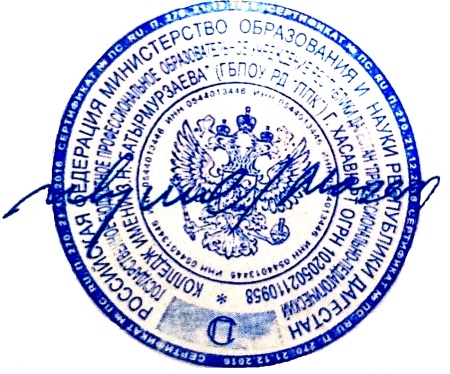 Сулейманов М.С.